เอกสารรายงานผลการดำเนินงานของกิจกรรมที่สอดคล้องกับการเสริมสร้างค่านิยมหลักของคนไทย 12 ประการ 1.ชื่อกิจกรรมหลัก 	  การเข้าค่ายพักแรมลูกเสือ-เนตรนารีสามัญ***กิจกรรมหลัก หมายถึง กิจกรรมที่โรงเรียนพิจารณาเองว่า เมื่อดำเนินกิจกรรมนี้จะส่งผลต่อการเสริมสร้างค่านิยมหลักของคนไทย ๑๒ ประการ ให้เลือกเฉพาะที่ดีที่สุด ๑- ๒ กิจกรรมเท่านั้น รายงานผลกิจกรรมทั้ง ๒ กิจกรรมไม่เกิน ๒ หน้ากระดาษ แล้วแนบไฟล์ส่งกลับมาในเว็บ	๑.๑  วัตถุประสงค์	1.เพื่อให้นักเรียนได้ร่วมกิจกรรมทางลูกเสือครบตามหลักสูตรกำหนด	๒.นักเรียนได้เรียนรู้กระบวนการทางลูกเสือ ซึ่งเป็นกระบวนการของค่านิยมหลัก  12 ประการ	๑.๒ วิธีการดำเนินงานนำลูกเสือ-เนตรนารีสามัญ ระดับชั้น ป.4-6 เข้าค่ายพักแรม ณ  ศูนย์ฝึกอบรมสวนสัตว์อุบลราชธานี เป็นเวลา 2  วัน  1  คืน  โดยเน้นกระบวนการทางลูกเสือและอบรมปฏิบัติ ซึ่งกิจกรรมทางลูกเสือจะสอดคล้องกับค่านิยมหลักของคนไทย 12  ประการ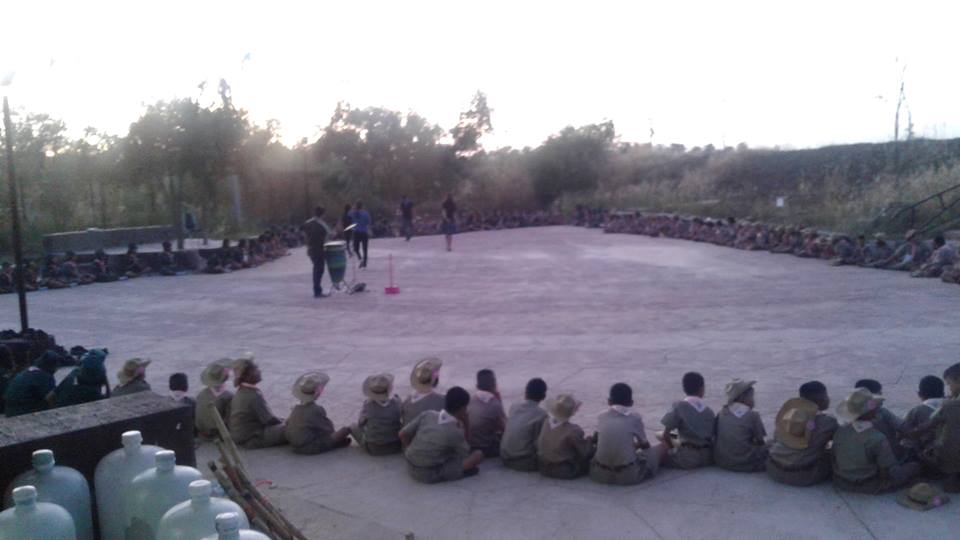 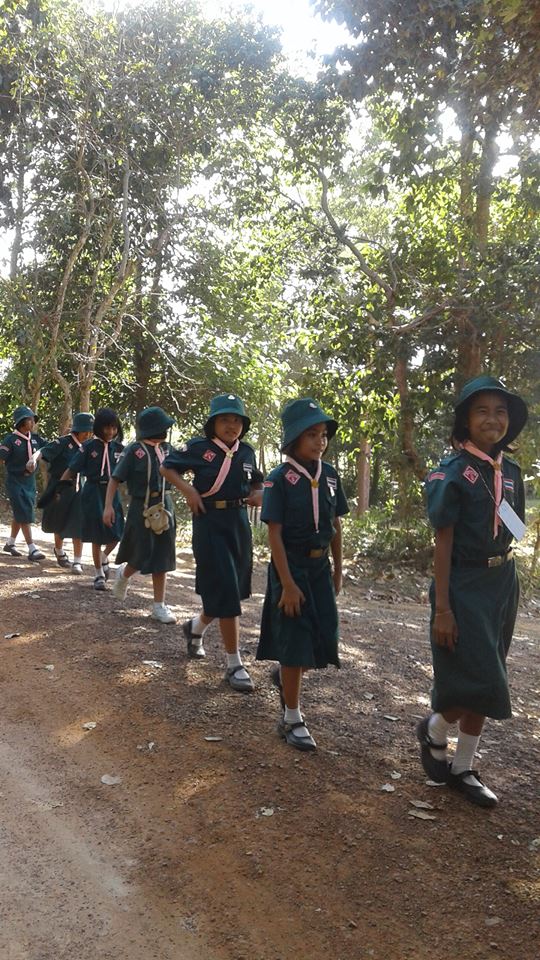 	๑.3 ผลการดำเนินงาน	นักเรียนได้เรียนรู้และปฏิบัติตามค่านิยมหลักของคนไทย 12  ประการ ซึ่งผลการประเมินตามกระบวนการทางลูกเสือ นักเรียนผ่านเกณฑ์ประเมินในเกณฑ์ดีทุกคน	กิจกรรมหลักที่ ๑ ดำเนินการสอดคล้อง	 ครบ 	๑๒ประการ		 ไม่ครบ                ผู้รายงานข้อมูล	             (นายบุญมา   พาดี)		                                      ผู้รับรองข้อมูล                                                                                             (นายจุมพล  จอมหงส์)ผู้รับผิดชอบโครงการโรงเรียนบ้านหนองแต้		             ตำแหน่ง ผู้อำนวยการโรงเรียนบ้านหนองแต้          โทร . 0892861084			                                โทร.     0619737155